Application Information for Licensure as anApplied behavior AnalystPrior to completing the application, it is strongly recommended that all applicants obtain a copy of 262 CMR from the State Bookstore, Room 116, State House, Boston, MA 02133, (617) 727-2834, or online at www.mass.gov/dpl/boards/mh, to verify that all educational, exam, experience and supervision requirements are met.  It is also recommended that applicants maintain a copy of their application for their records.    All applicants must pass the Board Certified Behavior Analyst (BCBA) Examination issued by the Behavior Analyst Certification Board (BACB) in order to become licensed. If you have already passed the exam, please list the date you passed the exam when prompted in the application.There is a non-refundable application fee of $117.00, which must be submitted in the form of a check or money order payable to the Commonwealth of Massachusetts.  The application fee must accompany the completed application. 	If all licensure requirements have been met, notification will be sent, and the initial licensure fee will be assessed.  If it is determined that your application does not meet the requirements, you will be notified in writing.All application materials should be submitted to:The Commonwealth of MassachusettsDivision of Professional LicensureBoard of Allied Mental Health and Human Services Professions1000 Washington Street, Suite 710            Boston, MA 02118-6100Should you have any questions about the application process, please contact Board staff at 617-727-0084 or via email at AMH.Board@state.ma.us IMPORTANT:ALL APPLICANTS MUST COMPLETE AND INCLUDE THE CHECKLIST PROVIDED AT THE END OF THIS APPLICATIONReciprocal RecognitionAny applicant who holds a license, certification or registration as an applied behavior analyst, or the equivalent thereof as determined by the Board, issued by another state or jurisdiction, may apply to the Board for licensure as an applied behavior analyst by reciprocal recognition.  If you are applying for licensure by Reciprocal Recognition, please check this box.  If you check this box, note that you must still complete this application. You must also:Attach written proof, in a form acceptable to the Board, that your license, certification, or registration as a applied behavior analyst is in good standing with the licensing authority that issued it;Written proof (e.g., licensing regulations) that the requirements or standards for that license, certification or registration are substantially equivalent to or exceed the standards of the Commonwealth (these may generally be obtained from the state Board that issued your license);Please be aware that if you submit an application and it is determined by the Board that it is incomplete, or that you have failed to meet the regulatory requirements for licensure, the Board will provide you six months to complete your application or submit the information needed to demonstrate that you meet the regulatory requirements, which will be communicated to you in a written letter from the Board.  After six months, if your application is still incomplete, or if you have still failed to demonstrate that you meet the regulatory requirements for licensure, you will be issued a letter from the Board indicating that your application has been closed or denied.  If your application is closed or denied, you would need to re-apply for licensure by submitting a complete application to the Board and by paying a new application fee.Please attach recentApplied Behavior Analyst        Licensure Application				     2” x 2”                                                                                    head and shoulder photograph NON-REFUNDABLE APPLICATION FEE: $117.00Name: _______________________________________________________________ 	Last			First		Middle		Maiden		2.	Mailing Address: ___________________________________________________________		         				No. 		Street					Apt. No. 	            ________________________________________________________________________________________		       			  City/Town				State		Zip Code3. 	Business: ____________________________________________________________		         			Company Name	   		    ____________________________________________________ 	Street					 	     ____________________________________________________		       			 City/Town				State		Zip Code4. 	Date of Birth: ________________5. 	Telephone No: Day ___________________	Evening ___________________6.  	Email:  _________________________________________________________Do you consent to receiving information about your application from the Board via email (e.g., incomplete notifications):  Yes  No7.         Pursuant to G.L. c. 62C, s. 49A, I have filed all state tax returns and paid all state taxes required under law:  Yes  No  If no, please attach a detailed explanation on a separate piece of paper.DISCIPLINARY HISTORYIf you answer “Yes” to any of the following questions, please attach a full explanation.Has any disciplinary action been taken against you by a licensing/certification board located in the  or any country or foreign jurisdiction?  Yes __  No __Are you the subject of pending disciplinary action by a licensing/certification board located in the  or any country or foreign jurisdiction?  Yes __  No __Have you voluntarily surrendered or resigned a professional license to a licensing/certification board located in the  or any country or foreign jurisdiction?  Yes __  No __Have you ever applied for and been denied a professional license in the  or any country or foreign jurisdiction?  Yes ___ No ___Have you ever been convicted of a felony or misdemeanor in the United States or any country or foreign jurisdiction, other than a traffic violation for which a fine of less than $200 was assessed?  Yes ___ No ___The Board is registered under the provisions of M.G.L c.6 §172 to receive Criminal Offender Record Information (CORI) for the purpose of screening current licensees and otherwise qualified prospective license applicants.  CORI must be checked as part of your licensing process.  No convictions contained in a CORI are automatic disqualifiers.  In order to complete the CORI check process, please fill out the Criminal Offender Record Information Acknowledgment Form on Pages 19 and 20.EXAMINATION REQUIREMENTSAll applicants must pass the Board Certified Behavior Analyst (BCBA) Examination issued by the Behavior Analyst Certification Board (BACB) in order to become licensed.I confirm I have taken and passed the exam ______When did you take and pass the exam? _____/______/______ Please provide your certification number________________________Education RequirementsGraduate Education University_____________________________________ Degree Conferral date______________ Major _____________________ ABA Course Sequence RequirementsUniversity_____________________________________  ABA coursework completion date______________ Please provide signed sealed transcripts to demonstrate completion of all education requirements noted above.Supervised Experience:Instructions: Please provide the following information about your Independent Fieldwork, Practicum and/or Intensive Practice Work Experience.  The Board requires this information to verify whether or not you have met the Supervision and Work Experience requirements for licensure as per 262 CMR 10.03(5).Independent FieldworkDates of Independent Fieldwork:  From _____________________ to ________________________ Name and Address of Fieldwork Site: ______________________________________________________________________________________________________________________Your Title: _____________________________________________________________________Name of Supervisor: __________________________ Supervisor’s Title: ____________________ Practicum ExperienceDates of Practicum:  From _____________________ to ________________________ Name of Recognized Educational Institution: _______________________________________________Name and Address of Practicum Site: ___________________________________________________________________________________________________________________________Your Title: _____________________________________________________________________Name of Supervisor: ____________________________ Supervisor’s Title: __________________ Intensive PracticumDates of Intensive Practicum:  From _____________________ to ________________________ Name of Recognized Educational Institution: _______________________________________________Name and Address of Intensive Practicum Site: _____________________________________ ______________________________________________________________________Your Title: ____________________________________________________________________Name of Supervisor: __________________________ Supervisor’s Title: ____________________ (Use additional paper to list additional sites and supervisors) Affidavit:Pursuant to G.L. c. 119 s. 51A and G.L. c. 112, s. 1A, my signature on this application is my certification that I understand my obligation to report the abuse or neglect of children and that failure to do so may result in criminal punishment including fines and/or imprisonment.The applicant named on this application agrees to abide by the rules and regulations for Licensed Applied Behavior Analysts and attests that all statements are truthful and are made under the pains and penalties of perjury. _______________________________________________________________________		_______________________________Signature of Applicant							DateAPPLIED BEHAVIOR ANALYST COURSEWORK REQUIREMENTS FORM FOR: Applicants who met all education requirements PRIOR to January 1, 2015.Instructions: Please review your transcript and specify the course number which corresponds to the course content area listed below. You may split course credits over more than one content area. Once all credits from the course have been used, the course cannot be used again.REQUIRED CONTENT AREAS AND CREDIT HOURSMust have fulfilled each of the following course content areas and specified credit hours:APPLIED BEHAVIOR ANALYST COURSEWORK REQUIREMENTS FORM FOR: Applicants who met all education requirements ON OR AFTER January 1, 2015.Instructions: Please review your transcript and specify the course number which corresponds to the course content area listed below. You may split course credits over more than one content area. Once all credits from the course have been used, the course cannot be used again.REQUIRED CONTENT AREAS AND CREDIT HOURSMust have fulfilled each of the following course content areas and specified credit hours:EXPERIENCE CATEGORIESSUPERVISED INDEPENDENT FIELDWORK (1500 hours BCBA): To qualify under this standard at the BCBA level, supervisees must complete 1500 hours of Supervised Independent Fieldwork in behavior analysis. A supervisory period is two weeks. In order to count experience hours within any given supervisory period, supervisees must be supervised at least once during that period for no less than 5% of the total hours spent in Supervised Independent Fieldwork. For example, 20 hours of experience would include at least 1 supervised hour. PRACTICUM (1000 hours BCBA): To qualify under this standard at the BCBA level, supervisees must complete, with a passing grade, 1000 hours of Practicum in behavior analysis within a university practicum program approved by the BACB and taken for graduate academic credit. A supervisory period is one week. In order to count experience hours within any given supervisory period, supervisees must be supervised at least once during that period for no less than 7.5% of the total hours spent in Practicum. For example, 20 hours of experience would include at least 1.5 supervised hours. INTENSIVE PRACTICUM (750 hours BCBA): To qualify under this standard at the BCBA level, supervisees must complete, with a passing grade, 750 hours of Intensive Practicum in behavior analysis within a university practicum program approved by the BACB and taken for graduate academic credit. A supervisory period is one week. In order to count experience hours within any given supervisory period, supervisees must be supervised at least twice during that period for no less than 10% of the total hours spent in Intensive Practicum. For example, 20 hours of experience would include at least 2 supervised hours. For all three of the above options, no fewer than 10 hours but no more than 30 hours, including supervision, may be accrued per week. Supervisees may accrue experience in only one category per supervisory period (i.e., Supervised Independent Fieldwork, Practicum, or Intensive Practicum).  COMBINATION OF EXPERIENCE CATEGORIES: Supervisees may elect to accrue hours in a single category or may combine any 2 or 3 of the categories above (Supervised Independent Fieldwork, Practicum, Intensive Practicum) to meet the experience requirement, with Practicum having 1½ times the temporal value of Supervised Independent Fieldwork, and Intensive Practicum having 2 times the temporal value of Supervised Independent Fieldwork.INDEPENDENT FIELDWORK FORMName of Applicant: _________________________________________________________Instructions: Please duplicate this form as necessary. See following page for the rules regarding Supervision within and outside of Massachusetts.   PLEASE PRINT CLEARLY OR TYPE AND SUBMIT ORIGINAL SIGNED DOCUMENT.MINIMUM REQUIREMENTS: 1500 hours of Independent Fieldwork in behavior analysis, which must include: 75 supervised hours; no fewer than 10 but no more than 30 hours per week of independent fieldwork; and supervision at least once during two week periods for no less than 5% of the total hours spent in Independent Fieldwork during each two week period.Name of Supervisor: _______________________________________________________Supervisor’s Title: __________________________________________________________Supervisor’s License Type and Number: _______________________________________Supervisor’s phone number: ________________________Name/Address of Independent Fieldwork site: _____________________________________________ _________________________________________________________________________________Dates of Supervision of the Applicant: From:____/____/______ To:___/_____/______(month/date/year)The applicant worked _____ hours per week for _____weeks for a total of __________behavioral analysis experience hours Number of Supervision Hours provided during each two week period spent in Indepent Fieldwork:__________________Has any disciplinary action been taken against you by any of the following (if yes, please submit a detailed explanation): Professional Association or Organization: 			            Yes: ____	No: ____Governmental Authority (e.g. Professional Licensing Board):	            Yes: ____	No: ____Third Party Insurance Carrier:					            Yes: ____	No: ____Credentialing Board: 						            Yes: ____	No: ____I have read the rules regarding supervision listed in 262 CMR and/or provided on the following page and believe that I possess the qualifications of a supervisor. The undersigned states that under the pains and penalties of perjury, the above statements are true and correct. ________________________________________________________________________________________________________ Signature of Supervisor						DateSupervision received in Massachusetts:262 CMR 10.03(5)(e) Supervision received in Massachusetts: 1. prior to January 1, 2015 must be provided by a licensed applied behavior analyst or Board Certified Behavior Analyst (BCBA); 2. on or after January 1, 2015 but prior to January 1, 2018 must be provided by a licensed applied behavior analyst or a BCBA qualified to supervise by the Behavior Analyst Certification Board (BACB); and3. on or after January 1, 2018 must be provided only by a licensed applied behavior analyst who is qualified to supervise by the BACB.262 CMR 10.03(5)(f) Supervision received outside of Massachusetts: 1. prior to January 1, 2015 must be provided by an applied behavior analyst licensed in the state where the supervision occurs, or, if the state does not provide licensure for applied behavior analysts, a BCBA; and 2. on or after January 1, 2015 must be provided by an applied behavior analyst licensed in the state where the supervision occurs or, if the state does not provide licensure for applied behavior analysts, a BCBA qualified to supervise by the BACB.262 CMR 10.03(5)(g) The supervisor may not be related to, subordinate to, or employed by the supervisee during the Supervised Experience period.  Provided however that this provision shall not prohibit compensation paid to the supervisor from the supervisee for supervision services.Massachusetts Supervisor:  Please list which of the above describes your license: _________________________________________  License/Certificate # ______________________Out of state supervisoR: Please attest that you meet the qualifications for practice in Massachusetts by your signature below. License # __________   State________  Licensure type________________________________________Applicant’s Name: ______________________________________________________________________PRACTICUM FORMName of Applicant: _________________________________________________________Instructions: Please duplicate this form as necessary. See following page for the rules regarding Supervision within and outside of Massachusetts.   PLEASE PRINT CLEARLY OR TYPE AND SUBMIT ORIGINAL SIGNED DOCUMENT.MINIMUM REQUIREMENTS: 1000 hours of Practicum experience in behavior analysis, which must include: 75 hours of supervised experience at a Recognized Educational Institution Practicum program taken for graduate credit; accrue no fewer than 10 but no more than 30 hours per week of Practicum experience and; be supervised at least once during each week for no less than 7.5% of the total hours spent in Practicum for each week.Name of Supervisor: _______________________________________________________Supervisor’s Title: __________________________________________________________Supervisor’s License Type and Number: _______________________________________Supervisor’s phone number: ________________________Name/Address of Practicum Site: ____________________________________________________________________________________________________________________________________________Dates of Supervision of the Applicant: From:____/____/______To:___/____/______(month/date/year)The applicant worked _____ hours per week for _____weeks for a total of __________behavioral analysis experience hours Number of Supervision Hours provided during each weekly period: __________________Has any disciplinary action been taken against you by any of the following (if yes, please submit detailed explanation): Professional Association or Organization: 			            Yes: ____	No: ____Governmental Authority (e.g. Professional Licensing Board):	            Yes: ____        No: ____Third Party Insurance Carrier:					            Yes: ____	No: ____Credentialing Board: 						            Yes: ____	No: ____I have read the rules regarding supervision listed in 262 CMR and/or provided on the following page and believe that I possess the qualifications of a supervisor. The undersigned states that under the pains and penalties of perjury, the above statements are true and correct. _______________________________________________________________________ _____________________________Signature of Supervisor								DateSupervision received in Massachusetts:262 CMR 10.03(5) (e) Supervision received in Massachusetts: 1. prior to January 1, 2015 must be provided by a licensed applied behavior analyst or Board Certified Behavior Analyst (BCBA); 2. on or after January 1, 2015 but prior to January 1, 2018 must be provided by a licensed applied behavior analyst or a BCBA qualified to supervise by the Behavior Analyst Certification Board (BACB); and3. on or after January 1, 2018 must be provided only by a licensed applied behavior analyst who is qualified to supervise by the BACB.262 CMR 10.03(5) (f) Supervision received outside of Massachusetts: 1. prior to January 1, 2015 must be provided by an applied behavior analyst licensed in the state where the supervision occurs, or, if the state does not provide licensure for applied behavior analysts, a BCBA; and 2. on or after January 1, 2015 must be provided by an applied behavior analyst licensed in the state where the supervision occurs or, if the state does not provide licensure for applied behavior analysts, a BCBA qualified to supervise by the BACB.262 CMR 10.03(5) (g) The supervisor may not be related to, subordinate to, or employed by the supervisee during the Supervised Experience period.  Provided however that this provision shall not prohibit compensation paid to the supervisor from the supervisee for supervision services.Massachusetts Supervisor:  Please list which of the above describes your license: _________________________________________  License/Certificate # ______________________Out of state supervisoR: Please attest that you meet the qualifications for practice in Massachusetts by your signature below. License # __________   State________  Licensure type________________________________________Applicant’s Name: ______________________________________________________________________INTENSIVE PRACTICUM FORMName of Applicant: _________________________________________________________Instructions: Please duplicate this form as necessary. See following page for the rules regarding Supervision within and outside of Massachusetts.   PLEASE PRINT CLEARLY OR TYPE AND SUBMIT ORIGINAL SIGNED DOCUMENT.MINIMUM REQUIREMENTS: 750 hours of Intensive Practicum experience in behavior analysis, which must include: 75 hours of supervision within a Recognized Educational Institution; no fewer than 10 hours but no more than 30 hours per week; and be supervised at least once during each week for no less than 10% of the total hours spent in Intensive Practicum each week.Name of Supervisor: _______________________________________________________Supervisor’s Title: __________________________________________________________Supervisor’s License Type and Number: _______________________________________Supervisor’s phone number: ________________________Name/Address of Intensive Practicum Site: _____________________________________________ _________________________________________________________________________________Dates of Supervision of the Applicant: From:____/____/______To:___/____/_____(month/date/year)The applicant worked _____ hours per week for _____weeks for a total of __________behavioral analysis experience hours Number of Supervision Hours provided during each weekly period:__________________Has any disciplinary action been taken against you by any of the following (if yes, please submit detailed explanation): Professional Association or Organization: 				 Yes: ____	 No: ____Governmental Authority (e.g. Professional Licensing Board):	             Yes: ____	 No: ____Third Party Insurance Carrier:					             Yes: ____        No: ____Credentialing Board: 							 Yes: ____	 No: ____I have read the rules regarding supervision listed in 262 CMR and/or provided on the following page and believe that I possess the qualifications of a supervisor. The undersigned states that under the pains and penalties of perjury, the above statements are true and correct.________________________________________________________________________________________Signature of Supervisor									      DateSupervision received in Massachusetts:262 CMR 10.03(5) (e) Supervision received in Massachusetts: 1. prior to January 1, 2015 must be provided by a licensed applied behavior analyst or Board Certified Behavior Analyst (BCBA); 2. on or after January 1, 2015 but prior to January 1, 2018 must be provided by a licensed applied behavior analyst or a BCBA qualified to supervise by the Behavior Analyst Certification Board (BACB); and3. on or after January 1, 2018 must be provided only by a licensed applied behavior analyst who is qualified to supervise by the BACB.262 CMR 10.03(5) (f) Supervision received outside of Massachusetts: 1. prior to January 1, 2015 must be provided by an applied behavior analyst licensed in the state where the supervision occurs, or, if the state does not provide licensure for applied behavior analysts, a BCBA; and 2. on or after January 1, 2015 must be provided by an applied behavior analyst licensed in the state where the supervision occurs or, if the state does not provide licensure for applied behavior analysts, a BCBA qualified to supervise by the BACB.262 CMR 10.03(5) (g) The supervisor may not be related to, subordinate to, or employed by the supervisee during the Supervised Experience period.  Provided however that this provision shall not prohibit compensation paid to the supervisor from the supervisee for supervision services.Massachusetts Supervisor:  Please list which of the above describes your license: _________________________________________  License/Certificate # ______________________Out of state supervisoR: Please attest that you meet the qualifications for practice in Massachusetts by your signature below. License # __________   State________  Licensure type________________________________________Applicant’s Name: ______________________________________________________________________CRIMINAL OFFENDER RECORD INFORMATION (CORI) ACKNOWLEDGEMENT FORMThe Division of Professional Licensure by itself and on behalf of boards of registration pursuant toM.G.L. c. 13, §9 [hereinafter, “Division of Professional Licensure”] is registered under the provisions of M.G.L. c. 6, § 172 to receive CORI for the purpose of screening current and otherwise qualified prospective license applicants and current licensees. As a license applicant or current licensee, I understand that a CORI check will be submitted for my personal information to the Department of Criminal Justice Information Services (“DCJIS”). I hereby acknowledge and provide permission to the Division of Professional Licensure to submit a CORI check for my information to the DCJIS.  This authorization is valid for one year from the date of my signature. I may withdraw this authorization at any time by providing the Division of Professional Licensure written notice of my intent to withdraw consent to a CORI check.FOR LICENSING PURPOSES ONLY:The Division of Professional Licensure may conduct subsequent CORI checks within one year of the date this Form was signed by me provided, however, that the Division of Professional Licensure must first provide me with written notice of this check.By signing below, I provide my consent to a CORI check and acknowledge that the information provided on Page 2 of this Acknowledgement Form is true and accurate._________________________________		_________________________________Signature						DateNOTE:  DPL cannot accept this two-page cori acknowledgment form unless it is either (1) signed in person at the Board's offices in the presence of a DPL employee who has verified the applicant's identity through acceptable identification, or (2) signed in the presence of a notary public who has likewise verified identity and then mailed or otherwise delivered to the Board's offices at 1000 Washington Street, Suite 710, Boston, MA 02118.SUBJECT INFORMATION: (A red asterisk (*) denotes a required field)__________________________________________________________________________________________*Last Name			*First Name			Middle Name			Suffix__________________________________________________________________________________________*Maiden Name (or other name(s) by which you have been known)___________________		____________________________*Date of Birth			Place of Birth*Last Six Digits of Your Social Security Number: ________ - ___________  	Sex: ______	   Height: ____ ft. ____ in.	  Eye Color: _________	Driver’s License or ID Number: ___________________	State of Issue: ___________________Current and Former Addresses: ____________________________________________________________________________________________Street Number & Name			City/Town			State		Zip____________________________________________________________________________________________Street Number & Name			City/Town			State		Zip_____________________________________________________________________________________________IDENTITY VERIFICATION SECTION: If this form is submitted by hand at DPL Offices, Section A must be completed.  Otherwise, Section B must be completed.   Applied Behavior Analyst Application ChecklistPrior to submitting an application, please make sure the following information is included and / or documented:	__ Completed notarized application w/ photo __ Check/Money Order for non-refundable application fee of $117.00.	Additional licensure fee will be assessed when all requirements have been met.__ If currently or previously licensed in another State, official letter of verification from that State in a sealed envelope, or sent directly to the Board by the State__ Date you passed the BCBA Examination (if applying through reciprocity, leave this blank)__Completed Independent Fieldwork, Practicum, and Intensive Practicum Forms (Originals only -- photocopies are not accepted)__ Completed Criminal Offender Record Information Request Form For BCBAs only:__ A copy of your BCBA certification (wallet-sized or wall certificate acceptable)For Doctoral and Master’s Degree Applicants who have the required course credit in behavior analysis only:     __ Official, sealed transcript(s) (Doctoral and Master’s Degree transcripts ONLY)     __ Completed Coursework FormsFor Doctoral and Master’s Degree applicants with a degree in another field of human services only:     __ Official, sealed transcript(s) (Doctoral and Master’s Degree transcripts ONLY)     __ An official, sealed transcript of certificate program MANDATORY My social security number is: □□□-□□-□□□□Pursuant to G.L. c. 62C, § 47A, the Division of Professional Licensure is required to obtain your social security number and forward it to the Department of Revenue.  The Department of Revenue will use your social security number to ascertain whether you comply with the tax laws of the Commonwealth.The Commonwealth of MassachusettsDivision of Professional LicensureBoard of Allied Mental Health and Human Services Professions1000 Washington Street, Suite 710Boston, MA 02118-6100The Commonwealth of MassachusettsDivision of Professional LicensureBoard of Allied Mental Health and Human Services Professions1000 Washington Street, Suite 710Boston, MA 02118-6100NOTE: The mailing address above will be a matter of public record. It will appear on your license and will be used for all Board correspondence. The mailing address and the business address provided below may be the same.If you have ever held a Professional license in Massachusetts or another state, please complete the information below.  If you have ever held a Professional license in Massachusetts or another state, please complete the information below.  If you have ever held a Professional license in Massachusetts or another state, please complete the information below.  If you have ever held a Professional license in Massachusetts or another state, please complete the information below.  If you have ever held a Professional license in Massachusetts or another state, please complete the information below.  If you have ever held a Professional license in Massachusetts or another state, please complete the information below.  StateLicense NumberLicense TypeIssue DateCurrentLapsedStateLicense NumberLicense TypeIssue DateCurrentLapsedA letter of standing from each state listed must be sent to the Board separately in a sealed envelope.  A letter of standing from each state listed must be sent to the Board separately in a sealed envelope.  A letter of standing from each state listed must be sent to the Board separately in a sealed envelope.  A letter of standing from each state listed must be sent to the Board separately in a sealed envelope.  A letter of standing from each state listed must be sent to the Board separately in a sealed envelope.  A letter of standing from each state listed must be sent to the Board separately in a sealed envelope.  Content Area & Amount of Credit HoursCourse Number on TranscriptOne (1) graduate credit hour of ethical considerationsThree (3) graduate credit hours of definition and characteristics and principles, processes, and conceptsTwo (2) graduate credit hours of behavioral assessment and selecting intervention outcomes and strategiesOne (1) graduate credit hour of evaluation of interventionsOne (1) graduate credit hour of measurement of behavior and displaying and interpreting behavior dataThree (3) graduate credit hours of behavioral change procedures and systems supportFour (4) graduate credit hours of discretionary coursework related to the study of applied behavior analysis acceptable to the Board(Please use the boxes below and on the next page to list course numbers on your transcript that satisfy this requirement)Content Area & Amount of Credit HoursCourse Number on TranscriptThree (3) graduate credit hours of ethical and professional conductThree (3) graduate credit hours of concepts and principles of behavior analysisThree (3) graduate credit hours of research methods in behavior analysisThree (3) graduate credit hours of fundamental elements of behavior change and specific behavior change proceduresTwo (2) graduate credit hours of identification of the problem and assessmentTwo (2) graduate credit hours consisting of intervention and behavior change considerations, behavior change systems, and implementation, management and supervisionFourteen (14) graduate credit hours of discretionary coursework related to the study of behavior analysis acceptable to the Board(Please use the boxes below and on the next page to list course numbers on your transcript that satisfy this requirement)Remainder of Form to be completed by SupervisorRemainder of Form to be completed by SupervisorRemainder of Form to be completed by SupervisorSECTION A: VERIFICATION BY DPL EMPLOYEE:  I hereby certify that I verified the identity of the above-referenced subject by reviewing the following form(s) of government-issued identification:  Passport 	  State Issued driver’s license        Military identification      State-issued identification card VERIFIED BY:  	________________________________________________________________________________	Name of Verifying DPL Employee (Please Print)________________________________________________________________________________    		Signature of Verifying DPL Employee			Date ___________________________________________________________________________________________________SECTION B:  VERIFICATION BY NOTARY:  On this ______ day of _____________, 20____, before me, the undersigned notary public, personally appeared _________________________________ (name of document signer), and proved to me through satisfactory evidence of identification, which was the following:†                   Passport    State-issued driver’s license    Military identification    State-issued identification card to be the person whose name is signed on the preceding or attached document, and acknowledged to me that (he) (she) signed it voluntarily for its stated purpose. _____________________________________________________________________________________________Notary Public: 						Notary Commission Expires On 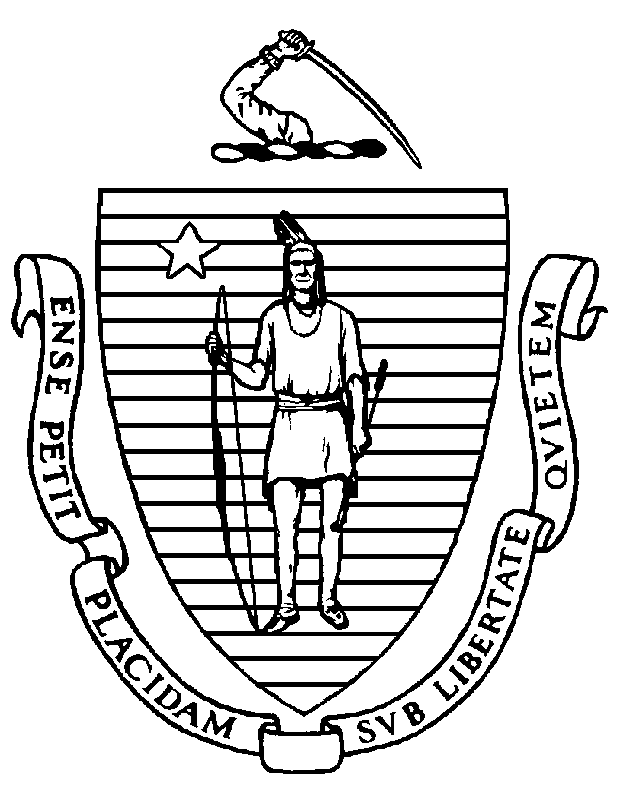 